8 DAYS YACHT AND CRUISE WORKSHOP FETHIYE AND FAM TOURTour Start Date: 19 October 2021, TuesdayTour Route: Istanbul – Dalaman – Fethiye –IstanbulThe conference will take place on  21 October,2021. The B2B meetings  among with  hoteliers & hosted buyers will take place on 22 October, 2021.
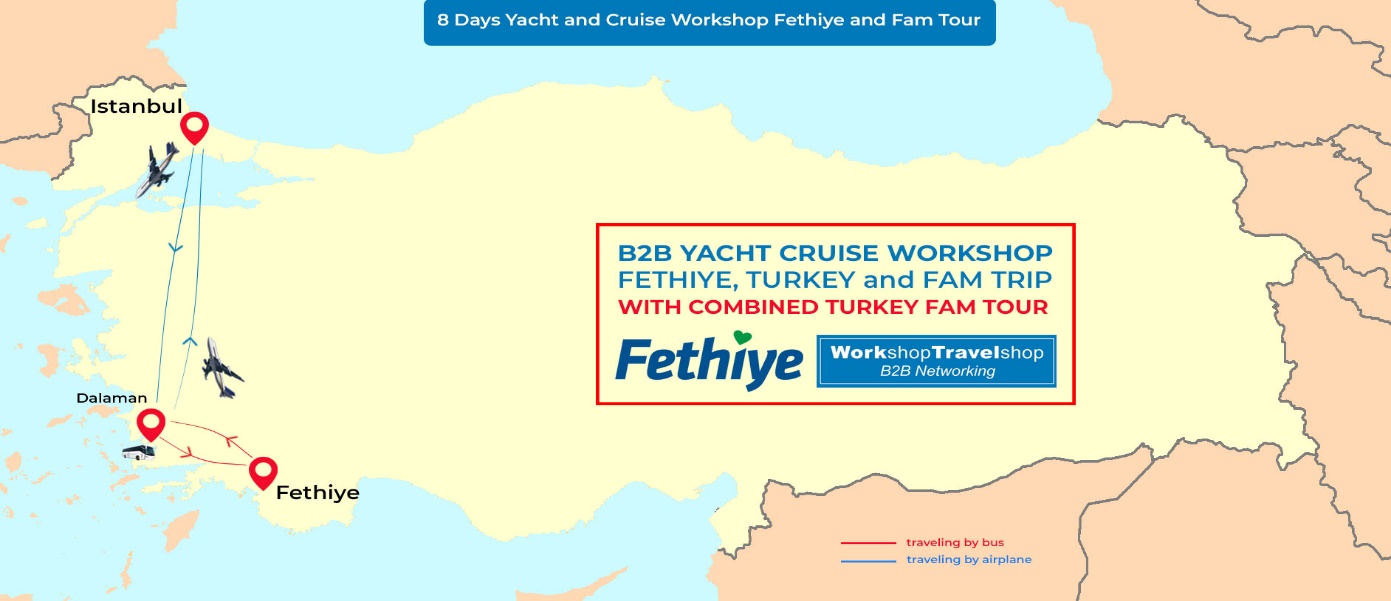 SummaryFethiye, located perfectly between the Aegean and Mediterranean, has Crystal Clear Turquoise waters and globally famous for its beautiful beaches. Besides, Fethiye is a major center with its deep canyons, valleys, Water sports and Paragliding activities. One of the most important function to Fethiye is the special wooden boats and yacht cruise between Aegean and Mediterranean as well towards the Greek Islands. This extraordinarily beautiful place will be hosting us for B2B Workshop event along with yacht Cruises planned. This unique and superb region is especially good for the ones planning on Weddings and M.I.C.E organizations, Sea, sand and sun, adventure, yacht Cruise, family holidays, honeymoons, as a luxury tourism destination. We are sure with this Fam Trip; you will have a great opportunity with a Perfect destination to promote. There is no long Coach rides and we include domestic flights from Istanbul to Dalaman Airport.Day 1 - Istanbul - Arrival Day – (19 October 2021, Tuesday)
Dinner IncludedWelcome to Turkey! Meet at the airport, transfer to your hotel. You will be given your room key and the rest of the day is yours to explore Istanbul. Dinner and Overnight in Istanbul.Please note that; Our arrival airport transfer services will be available between 07:00am to 22:00pm from Istanbul Airport.Dinner and overnight at Pullman Hotel.Day 2 - Istanbul City Tour / Welcome Dinner  (20 October 2021, Wednesday)Breakfast, Lunch, Dinner Included09:00 Depart for Istanbul City Tour Visit  ST. Sophia. This ancient basilica, built by Constantine the Great in the 4th century and reconstructed by Justinian in the 6th century, is one of the architectural marvels of all time. SULTANAHMET IMPERIAL MOSQUE Across from St. Sophia built in the 16th century by the architect Mehmet, is known as the BLUE MOSQUE because of its magnificent interior decoration of blue Iznik tiles. HIPPODROME Ancient Hippodrome, the scene of chariot races, with the three monuments; the Obelisk of Theodosius, the bronze Serpentine Column and the Column of Constantine.12:30 – 13:30 Lunch BreakAfter the lunch, we will visit the unique Leather Factory’s leather fashion show.16:00 ASİL EFENDİ SPICE BAZAAR visitThe air here is filled with the enticing aromas of cinnamon, caraway, saffron, mint, thyme and every other conceivable herb and spice.Welcome Dinner  outside at  the Lionel  Hotel  Istanbul from 20:00 to 22:00 .18.00 pick up from Pullman Hotel to Lionel Hotel.22.00 depart for Pullman Hotel.Overnight at Pullman Hotel.Day 3: Destination Wedding (IADWP) Guest Speakers / Dinner at Bosphorus Cruise  (21 October 2021, Thursday)(Breakfast, Lunch, Coffee Breaks, Dinner Included)From 07:00 to 09:00 Breakfast Registration Process from 09:00 to 10:0010:00 Opening Ceremony10:30 to 12:30 Guest Speaker Session12:30 to 13:00 Lunch Break13:30 to 15:30 Guest Speaker Session Resume15:30 to 15:45 Coffee Break15:45 to 17:00 Final Speaker Session18:30 depart for dinner19:30 – 22:30 dinner at Bosphorus Cruise Overnight at Pullman Hotel.Day 4: B2B Workshop and Yacht Cruise Event (22 October 2021, Friday) 
(Breakfast, Lunch, Coffee Breaks, Gala Dinner Included)
From 07:00 to 09:30 Breakfast 10:00 - 11.30 Destination Weddings and Romance Industry Professionals B2B Meetings11:30 to 11:45 Coffee Break11:45 to 12:45 B2B Meetings Resumed12:45 to 14:00 Lunch Break14:00 to 15:30 Continue with B2B Meetings15:30 to 15:45 Coffee Break15:45 to 17:30 continue with B2B Meetings19:00 – 23:30   Award Ceremony & Gala Dinner at Pullman HotelOvernight at Pullman HotelDay 5 - Early Flight from Istanbul to Dalaman and Fethiye SUV Safari – Saklikent (23 October 2021, Saturday)Breakfast, Lunch, Dinner Included06:30 Early check out from the hotel and transfer to the airport for your Dalaman flightAfter arrival head to Fethiye where all jeeps depart for an enjoyable day. First stop is the archaeological site of Tlos, situated on a steep hill and therefore unfortunately difficult to reach. We can see an Ottoman Castle on the top, Lycian rock graves and a Roman theatre. Afterwards we visit the trout farm of Yakapark and the hidden canyon of Saklikent. You can wade through this wonderful gorge in fresh jade-colored spring water, slowly climbing to a waterfall. 12:30 – 13:30 Lunch BreakAfter lunch, we drive to Xanthos, the capital of the Lycians, and to Patara, the longest sand beach of Turkey where we dive in the turquoise sea! 18:00 End of the tour and drive to your hotel.Overnight in Ocean Blue High Class Hotel.Day 6 – Fethiye City Tour and Yacht Cruise to Cleopatra’s Baths – Bedri Rahmi Bay – Tersane Bay (24 October 2021, Sunday)Breakfast, Lunch, Dinner Included09:00  Depart for Fethiye City Tour 12:00 Fethiye Yacht Cruise, visit Cleopatra's Baths (Hamam Bay). Enjoy a swim in the ancient ruins of these Roman Baths. Then cruise to Sarsala Bay, a striking pine-surrounded bay. It is also a convenient starting point for a 45-minute hike to ancient Lissa, notable mostly for inscribed walls dating from the 3rd Century BC rule of two of Cleopatra's Ptolemy forebears. Bedri Rahmi is our next stop, named after one of the first ˜Blue Cruisers' who painted here in 1973 a fish on the rocks. Jump in the water or explore the island. Dinner and overnight at Yacht.Day 7 – Fethiye Yassica Islands – Gocek Islands (25 October 2021, Monday)Breakfast, Lunch, Dinner Included10.00 Continue cruising, to the Yassica Islands. These tiny islands do not have individual names. They are so small that no one has named them. The biggest one has a sandy beach and there is a small pool cape off the lagoon. We will then cruise to the tranquil area of Gocek Islands where we can swim, snorkel or just soak up some sun and enjoy the beautiful surroundings. A last swim at Red Island and overnight in Samanlik Bay. Dinner and overnight at Yacht.Day 8 - Fethiye to Istanbul - End of Tour - (26 October 2021, Tuesday)Breakfast Included09:00 Depart for Dalaman Airport for your flight back to Istanbul We hope you have a memorable time in Turkey and we look forward to seeing you in the future on another B2B WorkShopTravelShop organisation. Have a safe trip back home and thank you for choosing WorkShopTravelShop. INCLUDESAirport transfer services mentioned in the tour itinenaryDomestic flights from Istanbul to Dalaman AirportDomestic flights from Dalaman Airport to Istanbul4 Night hotel accommodation in Istanbul2 Nights hotel accommodation in Fethiye1 Nights at Yacht Cruise7 Open Buffet Breakfasts6 Lunches6 Dinners1 Gala DinnerGuided Istanbul City TourGuided Fethiye SUV Safari – Saklikent12 Island Yacht CruiseB2B Workshop Networking EventProfessional English speaking tour guidesEXCLUDESInternational flightsInsurance of all typesCountry entry VisaItems of a personal nature such as alcoholic beverages, cold drinks, laundryAny others expenses which are not mentioned within the included sectionTERMS AND CONDITIONSAbide by the Workshop calendar.Act in line with departure times.Minimum 30 pre-appointments taken per Hosted Buyers that to be signed by the appointee.Hosted Buyers not to promote their own “incoming” services to the participants and if detected, would be disqualified and charged for the full fee.Accommodations assigned should be taken into consideration and may not be altered during the trip in Turkey.Flight details to be registered on the system and we are not responsible of transfer services for the ones that are not registered.Please check your appointments and business cards.Only registered parties can enroll in Hosted Buyer Program. No one else can be invited without prior permission. Only the officially invited ones may stay through the event.We are expecting all Hosted Buyers to pay necessary attention and care for this event.You can ask for help of our team to be located in Hosted Buyer area throughout the event.Accepted invitations to Hosted Buyers are non-transferable. In case, where the Hosted Buyer is no longer able to attend, another attendee from their organization may replace with a renewed application, placed 45 days prior.Hosted Buyers who do not inform the Organizer of their cancellation and do not participate in the program, will be deemed a No-Show at 100%.All cancellations are subject to a written request and to be confirmed in returnTours only cancellation policy: Fully refundable in any cases and credit towards to the next event under Force Majeure conditions till 3 weeks event start date. 3 Weeks before 100% credit, 2 Weeks before Non-refundableP.S Whether you have altered the dates and/or any Event and Fam Trip purchases made by you from our product selection, you may use the credit by the rates as indicated above towards your purchases for the duration of 1 years on Workshop TravelShop events.Pullman Hotel Address: Yenibosna Merkez, Mahallesi, 1. Asena Sk. No:15, 34295 Bahçelievler/İstanbul Phn: (0212) 411 10 00Ocean Blue High Class Hotel Address: Ata Caddesi No:6 Hisarönü – Ölüdeniz Mevkii / Fethiye Phn: +90 252 616 7646 / +90 252 616 8207